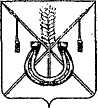 АДМИНИСТРАЦИЯ КОРЕНОВСКОГО ГОРОДСКОГО ПОСЕЛЕНИЯКОРЕНОВСКОГО РАЙОНАПОСТАНОВЛЕНИЕот 17.08.2016   		                                                  			  № 1519г. КореновскОб утверждении муниципального списка молодых семей-участников программы «Обеспечение жильем молодых семей», изъявившихжелание получить социальную выплату в 2017 году по Кореновскому городскому поселению Кореновского районаВ целях реализации подпрограммы «Обеспечение жильём молодых семей» федеральной целевой программы «Жилище» на 2015 – 2020 годы», утвержденной постановлением Правительства Российской Федерации                           от 17 декабря 2010 года № 1050 «О федеральной целевой программе «Жилище» на 2015 - 2020 годы» (в редакции постановления Правительства Российской Федерации от 25 августа 2015 года № 889), в соответствии с приказом министерства топливно-энергетического комплекса и жилищно-коммунального хозяйства Краснодарского края от 2 марта 2016 года № 68 «О реализации подпрограммы «Обеспечение жильем молодых семей»  федеральной целевой программы «Жилище» на 2015-2020 годы» администрация Кореновского городского поселения Кореновского района п о с т а н о в л я е т:1. Утвердить муниципальный список молодых семей-участников программы «Обеспечение жильем молодых семей», изъявивших желание получить социальную выплату в 2017 году по Кореновскому городскому поселению Кореновского района (прилагается).2. Общему отделу администрации Кореновского городского поселения Кореновского района (Воротникова) опубликовать настоящее постановление в печатном средстве массовой информации и обеспечить его размещение на официальном сайте администрации Кореновского городского поселения Кореновского района в информационно-телекоммуникационной сети «Интернет».3. Контроль за выполнением настоящего постановления возложить                 на заместителя главы Кореновского городского поселения Кореновского района, начальника отдела по гражданской обороне и чрезвычайным     ситуациям Ю.В. Малышко.4. Постановление вступает в силу со дня подписания.ГлаваКореновского городского поселенияКореновского района                                                                                Е.Н. ПергунМУНИЦИПАЛЬНЫЙ СПИСОКмолодых семей – участников Программы «Обеспечение жильем молодых семей», изъявивших желание получить социальную выплату в 2017 году по Кореновскому городскому поселению Кореновского района*-В первую очередь включаются многодетные семьи и поставленные на учет до 01.03.2005г.,которые между собой выстраиваются по дате принятия заявления о включении их в состав участников Подпрограммы**-во вторую очередь все остальные семьи, которые  выстраиваются по дате и времени регистрации исполнителем заявления  о включении их в состав участников Подпрограммы в книгеНачальник отдела имущественных и земельных отношений администрации Кореновского городского поселения												         Ю.Н. АлишинаПРИЛОЖЕНИЕУТВЕРЖДЕНпостановлением администрацииКореновского городского поселенияКореновского района от 17.08.2016 № 1519№п/пмолодые семьиДанные о членах молодой семьиДанные о членах молодой семьиДанные о членах молодой семьиДанные о членах молодой семьиДанные о членах молодой семьиДанные о членах молодой семьиДанные о членах молодой семьиДанные о членах молодой семьиДанные о членах молодой семьиДата постановки на учет в качестве   нуждающегося, признание семьи нуждающейсяДата принятия заявления на включение молодой семьи в состав участников подпрограммыОрган местного самоуправления, на основании решения которого молодая семья включена в список участников подпрограммыРасчетная стоимость жильяРасчетная стоимость жильяРасчетная стоимость жилья№п/пмолодые семьиКоличество членов семьи (человек)Ф.И.О. Гражданство иностранного государстваПринадлежность к родствуДата постановки на учет в качестве   нуждающегося, признание семьи нуждающейсяДата принятия заявления на включение молодой семьи в состав участников подпрограммыОрган местного самоуправления, на основании решения которого молодая семья включена в список участников подпрограммыСтоимость 1 кв. метра ( руб.)Размер общей площади жилого помещения на семью (кв.м.)Всего (руб.)№п/пмолодые семьиКоличество членов семьи (человек)Ф.И.О. Гражданство иностранного государстваПринадлежность к родствуДата постановки на учет в качестве   нуждающегося, признание семьи нуждающейсяДата принятия заявления на включение молодой семьи в состав участников подпрограммыОрган местного самоуправления, на основании решения которого молодая семья включена в список участников подпрограммыСтоимость 1 кв. метра ( руб.)Размер общей площади жилого помещения на семью (кв.м.)Всего (руб.)123456789101112131415161 3 (три)Барыбин Андрей Сергеевич                                                Барыбина Екатерина Михайловна                                     Барыбин Дамир Андреевич                        супруг                       супруга                                                        сын25.01.201628.01.2016Администрация Кореновского городского поселения Кореновского района3483554188109024 (четыре)Дьяченко Ольга Григорьевна                                 Дьяченко Федор Иванович                                                                              Дьяченко Михаил Федорович                Дьяченко Станислав Федоровичсупруга                                       супруг                                     сын                                       сын23.03.201605.04.2016Администрация Кореновского городского поселения Кореновского района3483572250812033 (три)Мирецкая Виктория Анатольевна          Зинченко Иван Александрович       Зинченко Вера Ивановна       супруга супруг    дочь    02.06.201614.06.2016Администрация Кореновского городского поселения Кореновского района3483554188109042  (два)Шабельников Виталий Николаевич      Шабельникова Людмила АлександровнаСупруг Супруга   27.06.201604.07.2016Администрация муниципального образования город Краснодар3483542146307053 (три)Серпичев Анатолий Алексеевич        Серпичева Оксана Сергеевна               Серпичев Глеб АнатольевичСупруг                       Супруга                                                        Сын21.07.201622.07.2016Администрация Кореновского городского поселения Кореновского района3483554188109063 (три)Юрпольская Алена Анатольевна   Юрпольский Андрей Алексеевич    Юрпольская Дария АндреевнаСупруга                       Супруг                                                       Дочь 06.07.201625.07.2016Администрация Кореновского городского поселения Кореновского района3483554188109073 (три)Павлова Екатерина Александровна     Гуторов Давид Александрович      Елисеев Михаил Сергеевич  Мать    Сын      Сын23.06.201627.07.2016Администрация Кореновского городского поселения Кореновского района34835541881090